Storozhuk Igor NikolaevichExperience:Documents and further information:Documents are all in stock!Position applied for: Mess BoyDate of birth: 03.04.1980 (age: 37)Citizenship: UkraineResidence permit in Ukraine: NoCountry of residence: UkraineCity of residence: OdessaPermanent address: Lustdorfskay road 176  app.16Contact Tel. No: +38 (095) 642-34-31E-Mail: user108765@yandex.uaSkype: user108765U.S. visa: NoE.U. visa: NoUkrainian biometric international passport: Not specifiedDate available from: 13.03.2017English knowledge: ModerateMinimum salary: 1100 $ per monthPositionFrom / ToVessel nameVessel typeDWTMEBHPFlagShipownerCrewingAble Seaman06.09.2011-02.03.2012Mineral BeijingBulk Carrier88930B/W16860AntwerpenBocimarITSOrdinary Seaman28.01.2011-21.07.2011Mineral New YorkBulk Carrier91971B/W16860AntwerpenBocimarITSOrdinary Seaman28.11.2009-01.06.2010CMB BiwaBulk Carrier29963B/W9480AntwerpenBocimarITS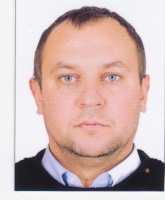 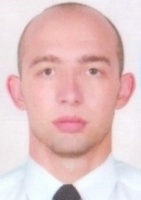 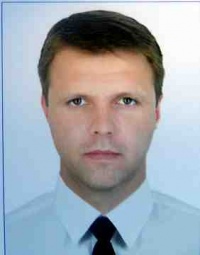 